Cameron Park Community Services District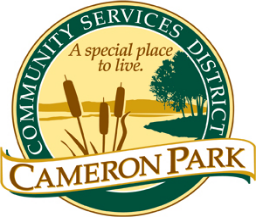 2502 Country Club DriveCameron Park, CA 95682	Architectural Review CommitteeMeeting Tuesday, November 29th, 20228:30 a.m.Cameron Park Community Center – Social Room2502 Country Club Drive, Cameron ParkCANCELEDMembers:  Chair, Kathi Markan (KM), Vice-Chair, Brennen Overstreet (BO), Jeff Heuerman (JH)Alternate: Kathryn Gilfillan (KG)Staff:  CC&R Compliance Officer Jim Mog CALL TO ORDERROLL CALLPublic testimony will be received on each agenda item as it is called. Principal party on each side of an issue is allocated 10 minutes to speak, individual comments are limited to 3 minutes except with the consent of the Committee; individuals shall be allowed to speak on an item only once. Members of the audience are asked to volunteer their name before addressing the Committee. The Committee reserves the right to waive said rules by a majority vote.APPROVAL OF AGENDAAPPROVAL OF CONFORMED AGENDAConformed Agenda – ARC Committee Meeting –OPEN FORUM Members of the public may speak on any item not on the agenda that falls within the responsibilities of the Committee.COMMITTEE REVIEW/ACTION Items Requiring ACTION - Discuss and ApproveNew BusinessADMINISTRATIVE APPROVALSReview and Support Staffs ApprovalsStaff Approved Roofs – () Staff Approved Solar - () Staff Approved Trees Removals - () Review and DiscussDraft – Cameron Park Fence GuidelinesItems for Future Architectural Review Committee Agendas6.  	Items to take to the CC&R Committee MATTERS TO AND FROM COMMITTEE MEMBERS AND STAFF ADJOURNMENTItem #Property AddressUnitAPNProject